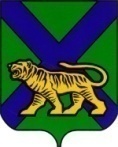 ТЕРРИТОРИАЛЬНАЯ ИЗБИРАТЕЛЬНАЯ КОМИССИЯпартизаНСКОГО РАЙОНАР Е Ш Е Н И Е28.07.2015	                   с. Владимиро-Александровское	             №  439/117         Проверив соответствие порядка выдвижения Приморским региональным отделением Политической партии ЛДПР – Либерально-демократическая партия России  Светланы Сергеевны Атаевой кандидатом в депутаты муниципального комитета Новолитовского сельского поселения Партизанского муниципального района третьего созыва требованиям Федерального закона «Об основных гарантиях избирательных прав и права на участие в референдуме граждан Российской Федерации», Избирательного кодекса Приморского края, необходимые для регистрации кандидата документы, в соответствии со статьями 27, 44, 46 Избирательного кодекса Приморского края, территориальная избирательная комиссия Партизанского  района РЕШИЛА:1.Зарегистрировать кандидата   в депутаты муниципального комитета Новолитовского сельского поселения Партизанского муниципального района третьего созыва, выдвинутого Приморским региональным отделением Политической партии ЛДПР – Либерально-демократическая партия России Светлану Сергеевну Атаеву.28 июля 2015 года,   16 часов 20 минут.2. Выдать Светлане  Сергеевне Атаевой удостоверение о регистрации установленного образца.3. Опубликовать настоящее решение в районной общественно - политической газете  Партизанского района «Золотая Долина».4. Разместить настоящее решение на сайтах Избирательной комиссии Приморского края и администрации Партизанского муниципального района в разделе «Территориальная избирательная комиссия Партизанского района».ТЕРРИТОРИАЛЬНАЯ ИЗБИРАТЕЛЬНАЯ КОМИССИЯпартизаНСКОГО РАЙОНАР Е Ш Е Н И Е28.07.2015	                  с. Владимиро-Александровское	             №  448/117Проверив соответствие порядка выдвижения Людмилы Николаевны Безруковой кандидатом в депутаты муниципального комитета Новолитовского сельского поселения Партизанского муниципального района третьего созыва  по десятимандатному избирательному округу требованиям Федерального закона «Об основных гарантиях избирательных прав и права на участие в референдуме граждан Российской Федерации», Избирательного кодекса Приморского края, необходимые для регистрации кандидата документы, в соответствии со статьями 27, 44, 46 Избирательного кодекса Приморского края, территориальная избирательная комиссия Партизанского  района РЕШИЛА:1.Зарегистрировать кандидата в депутаты муниципального комитета Новолитовского сельского поселения Партизанского муниципального района третьего созыва по десятимандатному округу, выдвинутого в порядке самовыдвижения,  Людмилу Николаевну Безрукову.28 июля 2015 года,   17 часов 02 минуты.2.Выдать Людмиле Николаевне Безруковой удостоверение о регистрации установленного образца.3.Опубликовать настоящее решение в районной общественно - политической газете Партизанского района «Золотая Долина».4.Разместить настоящее решение на сайтах Избирательной комиссии Приморского края и администрации Партизанского муниципального района в разделе «Территориальная избирательная комиссия Партизанского района».ТЕРРИТОРИАЛЬНАЯ ИЗБИРАТЕЛЬНАЯ КОМИССИЯпартизаНСКОГО РАЙОНАР Е Ш Е Н И Е28.07.2015	                с. Владимиро-Александровское	                  №  449/117         Проверив соответствие порядка выдвижения Нины Анатольевны Богомоловой кандидатом в депутаты муниципального комитета Новолитовского сельского поселения Партизанского муниципального района третьего созыва  по десятимандатному избирательному округу требованиям Федерального закона «Об основных гарантиях избирательных прав и права на участие в референдуме граждан Российской Федерации», Избирательного кодекса Приморского края, необходимые для регистрации кандидата документы, в соответствии со статьями 27, 44, 46 Избирательного кодекса Приморского края, территориальная избирательная комиссия Партизанского  района РЕШИЛА:1.Зарегистрировать кандидата в депутаты муниципального комитета Новолитовского сельского поселения Партизанского муниципального района третьего созыва по десятимандатному округу, выдвинутого   в порядке самовыдвижения, Нину Анатольевну Богомолову.28 июля 2015 года,   17 часов  07  минут.2.Выдать Нине Анатольевне Богомоловой удостоверение о регистрации установленного образца.3.Опубликовать настоящее решение в районной общественно - политической газете Партизанского района «Золотая Долина».4.Разместить настоящее решение на сайтах Избирательной комиссии Приморского края и администрации Партизанского муниципального района в разделе «Территориальная избирательная комиссия Партизанского района».Председатель комиссии                                                        Ж.А.ЗапорощенкоТЕРРИТОРИАЛЬНАЯ ИЗБИРАТЕЛЬНАЯ КОМИССИЯпартизаНСКОГО РАЙОНАР Е Ш Е Н И Е28.07.2015	                  с. Владимиро-Александровское	             №  450/117    Проверив соответствие порядка выдвижения Александра Николаевича Лемешевского кандидатом в депутаты муниципального комитета Новолитовского сельского поселения Партизанского муниципального района третьего созыва требованиям Федерального закона «Об основных гарантиях избирательных прав и права на участие в референдуме граждан Российской Федерации», Избирательного кодекса Приморского края, необходимые для регистрации кандидата документы, в соответствии со статьями 27, 44, 46 Избирательного кодекса Приморского края, территориальная избирательная комиссия Партизанского  района РЕШИЛА:1.Зарегистрировать кандидата   в депутаты муниципального комитета Новолитовского сельского поселения Партизанского муниципального района третьего созыва, выдвинутого  в порядке самовыдвижения Александра Николаевича Лемешевского.28 июля 2015 года,   17 часов 11 минут.2.Выдать Александру Николаевичу Лемешевскому удостоверение о регистрации установленного образца.3.Опубликовать настоящее решение в районной общественно - политической газете Партизанского района «Золотая Долина».4.Разместить настоящее решение на сайтах Избирательной комиссии Приморского края и администрации Партизанского муниципального района в разделе «Территориальная избирательная комиссия Партизанского района».ТЕРРИТОРИАЛЬНАЯ ИЗБИРАТЕЛЬНАЯ КОМИССИЯпартизаНСКОГО РАЙОНАР Е Ш Е Н И Е28.07.2015	                   с. Владимиро-Александровское	             №  456/117Проверив соответствие порядка выдвижения Оксаны Николаевны Бабенко кандидатом в депутаты муниципального комитета Новицкого сельского поселения Партизанского муниципального района третьего созыва  по десятимандатному избирательному округу требованиям Федерального закона «Об основных гарантиях избирательных прав и права на участие в референдуме граждан Российской Федерации», Избирательного кодекса Приморского края, необходимые для регистрации кандидата документы, в соответствии со статьями 27, 44, 46 Избирательного кодекса Приморского края, территориальная избирательная комиссия Партизанского  района РЕШИЛА:1.Зарегистрировать кандидата в депутаты муниципального комитета Новицкого сельского поселения Партизанского муниципального района третьего созыва по десятимандатному округу, выдвинутого   в порядке самовыдвижения Оксану Николаевну Бабенко. 28 июля 2015 года,   17 часов 44 минуты.2.Выдать Оксане Николаевне Бабенко удостоверение о регистрации установленного образца.3.Опубликовать настоящее решение в районной общественно - политической газете Партизанского района «Золотая Долина».4.Разместить настоящее решение на сайтах Избирательной комиссии Приморского края и администрации Партизанского муниципального района в разделе «Территориальная избирательная комиссия Партизанского района».Председатель комиссии					      Ж.А.ЗапорощенкоТЕРРИТОРИАЛЬНАЯ ИЗБИРАТЕЛЬНАЯ КОМИССИЯпартизаНСКОГО РАЙОНАР Е Ш Е Н И Е28.07.2015	                  с. Владимиро-Александровское	             №  458/117         Проверив соответствие порядка выдвижения Приморским региональным отделением Политической партии ЛДПР – Либерально-демократическая партия России Татьяны Ивановны Чекушкиной кандидатом в депутаты муниципального комитета Золотодолинского сельского поселения Партизанского муниципального района третьего созыва требованиям Федерального закона «Об основных гарантиях избирательных прав и права на участие в референдуме граждан Российской Федерации», Избирательного кодекса Приморского края, необходимые для регистрации кандидата документы, в соответствии со статьями 26, 44, 46 Избирательного кодекса Приморского края, территориальная избирательная комиссия Партизанского  района РЕШИЛА:1.Зарегистрировать кандидата в депутаты  муниципального комитета Золотодолинского сельского поселения Партизанского муниципального района третьего созыва, выдвинутого Приморским региональным отделением Политической партии ЛДПР – Либерально-демократическая партия России,  Татьяну Ивановну Чекушкину.28 июля 2015 года,   18 часов 52 минуты.2.Выдать  Татьяне Ивановне Чекушкиной удостоверение о регистрации установленного образца.3.Опубликовать настоящее решение в районной общественно - политической газете Партизанского района «Золотая Долина».4.Разместить настоящее решение на сайтах Избирательной комиссии Приморского края и администрации Партизанского муниципального района в разделе «Территориальная избирательная комиссия Партизанского района».ТЕРРИТОРИАЛЬНАЯ ИЗБИРАТЕЛЬНАЯ КОМИССИЯпартизаНСКОГО РАЙОНАР Е Ш Е Н И Е28.07.2015	                  с. Владимиро-Александровское	             №  459/117         Проверив соответствие порядка выдвижения Приморским региональным отделением Политической партии ЛДПР – Либерально-демократическая партия России Марины Рудольфовны Астафьевой кандидатом в депутаты муниципального комитета Золотодолинского сельского поселения Партизанского муниципального района третьего созыва требованиям Федерального закона «Об основных гарантиях избирательных прав и права на участие в референдуме граждан Российской Федерации», Избирательного кодекса Приморского края, необходимые для регистрации кандидата документы, в соответствии со статьями 26, 44, 46 Избирательного кодекса Приморского края, территориальная избирательная комиссия Партизанского  района РЕШИЛА:1.Зарегистрировать кандидата в депутаты  муниципального комитета Золотодолинского сельского поселения Партизанского муниципального района третьего созыва, выдвинутого Приморским региональным отделением Политической партии ЛДПР – Либерально-демократическая партия России,  Марину Рудольфовну Астафьеву.28 июля 2015 года   18 часов 56 минут.2.Выдать  Марине Рудольфовне Астафьевой удостоверение о регистрации установленного образца.3.Опубликовать настоящее решение в районной общественно - политической газете Партизанского района «Золотая Долина».4.Разместить настоящее решение на сайтах Избирательной комиссии Приморского края и администрации Партизанского муниципального района в разделе «Территориальная избирательная комиссия Партизанского района».ТЕРРИТОРИАЛЬНАЯ ИЗБИРАТЕЛЬНАЯ КОМИССИЯпартизаНСКОГО РАЙОНАР Е Ш Е Н И Е28.07.2015	                  с. Владимиро-Александровское	        № 440 /117   Проверив соответствие порядка выдвижения Сергея Александровича Деева кандидатом в депутаты муниципального комитета Екатериновского сельского поселения Партизанского муниципального района третьего созыва требованиям Федерального закона «Об основных гарантиях избирательных прав и права на участие в референдуме граждан Российской Федерации», Избирательного кодекса Приморского края, необходимые для регистрации кандидата документы, в соответствии со статьями 27, 44, 46 Избирательного кодекса Приморского края, территориальная избирательная комиссия Партизанского  района РЕШИЛА:1.Зарегистрировать кандидата   в депутаты муниципального комитета Екатериновского сельского поселения Партизанского муниципального района третьего созыва, выдвинутого  в порядке самовыдвижения, Сергея Александровича Деева.28 июля  2015 года,   16 часов  22 минуты.2.Выдать Сергею Александровичу Дееву удостоверение о регистрации установленного образца.3.Опубликовать настоящее решение в районной общественно - политической газете Партизанского района «Золотая Долина».4.Разместить настоящее решение на сайтах Избирательной комиссии Приморского края и администрации Партизанского муниципального района в разделе «Территориальная избирательная комиссия Партизанского района».ТЕРРИТОРИАЛЬНАЯ ИЗБИРАТЕЛЬНАЯ КОМИССИЯпартизаНСКОГО РАЙОНАР Е Ш Е Н И Е28.07.2015	                  с. Владимиро-Александровское	             №  451/117         Проверив соответствие порядка выдвижения Приморским региональным отделением Политической партии ЛДПР – Либерально-демократическая партия России  Александра  Александровича  Рябоконева кандидатом в депутаты муниципального комитета Новолитовского сельского поселения Партизанского муниципального района третьего созыва требованиям Федерального закона «Об основных гарантиях избирательных прав и права на участие в референдуме граждан Российской Федерации», Избирательного кодекса Приморского края, необходимые для регистрации кандидата документы, в соответствии со статьями 26, 44, 46 Избирательного кодекса Приморского края, территориальная избирательная комиссия Партизанского  района РЕШИЛА:1.Зарегистрировать кандидата в депутаты  муниципального комитета Новолитовского сельского поселения Партизанского муниципального района третьего созыва, выдвинутого Приморским региональным отделением Политической партии ЛДПР – Либерально-демократическая партия России,  Александра  Александровича  Рябоконева. 28 июля  2015 года,   17 часов 16 минут.2. Выдать Александру  Александровичу  Рябоконеву удостоверение о регистрации установленного образца.3.Опубликовать настоящее решение в районной общественно - политической газете Партизанского района «Золотая Долина».4.Разместить настоящее решение на сайтах Избирательной комиссии Приморского края и администрации Партизанского муниципального района в разделе «Территориальная избирательная комиссия Партизанского района».ТЕРРИТОРИАЛЬНАЯ ИЗБИРАТЕЛЬНАЯ КОМИССИЯпартизаНСКОГО РАЙОНАР Е Ш Е Н И Е28.07.2015	                 с. Владимиро-Александровское	             №  444/117         Проверив соответствие порядка выдвижения Приморским региональным отделением Политической партии ЛДПР – Либерально-демократическая партия России  Владимира Михайловича Триницина кандидатом в депутаты муниципального комитета Новолитовского сельского поселения Партизанского муниципального района третьего созыва  требованиям Федерального закона «Об основных гарантиях избирательных прав и права на участие в референдуме граждан Российской Федерации», Избирательного кодекса Приморского края, необходимые для регистрации кандидата документы, в соответствии со статьями 26, 44, 46 Избирательного кодекса Приморского края, территориальная избирательная комиссия Партизанского  района РЕШИЛА:1.Зарегистрировать кандидата в депутаты  муниципального комитета Новолитовского сельского поселения Партизанского муниципального района третьего созыва, выдвинутого Приморским региональным отделением Политической партии ЛДПР – Либерально-демократическая партия России,  Владимира Михайловича Триницина.   28 июля 2015 года,   16 часов 43 минуты.2. Выдать Владимиру Михайловичу Триницину удостоверение о регистрации установленного образца.3.Опубликовать настоящее решение в районной общественно - политической газете Партизанского района «Золотая Долина».4.Разместить настоящее решение на сайтах Избирательной комиссии Приморского края и администрации Партизанского муниципального района в разделе «Территориальная избирательная комиссия Партизанского района».ТЕРРИТОРИАЛЬНАЯ ИЗБИРАТЕЛЬНАЯ КОМИССИЯпартизаНСКОГО РАЙОНАР Е Ш Е Н И Е28.07.2015	                с. Владимиро-Александровское	                  № 447 /117         Проверив соответствие порядка выдвижения Приморским региональным отделением Политической партии ЛДПР – Либерально-демократическая партия России  Владимира Мавлюмгалиевича  Оксукпаева кандидатом в депутаты муниципального комитета Сергеевского сельского поселения Партизанского муниципального района третьего созыва требованиям Федерального закона «Об основных гарантиях избирательных прав и права на участие в референдуме граждан Российской Федерации», Избирательного кодекса Приморского края, необходимые для регистрации кандидата документы, в соответствии со статьями 26, 44, 46 Избирательного кодекса Приморского края, территориальная избирательная комиссия Партизанского  района РЕШИЛА:1.Зарегистрировать кандидата в депутаты  муниципального комитета Сергеевского сельского поселения Партизанского муниципального района третьего созыва, выдвинутого Приморским региональным отделением Политической партии ЛДПР – Либерально-демократическая партия России,  Владимира Мавлюмгалиевича  Оксукпаева. 28 июля 2015 года,   16 часов 57 минут.2. Выдать Владимиру Мавлюмгалиевичу  Оксукпаеву удостоверение о регистрации установленного образца.3.Опубликовать настоящее решение в районной общественно - политической газете Партизанского района «Золотая Долина».4.Разместить настоящее решение на сайтах Избирательной комиссии Приморского края и администрации Партизанского муниципального района в разделе «Территориальная избирательная комиссия Партизанского района».ТЕРРИТОРИАЛЬНАЯ ИЗБИРАТЕЛЬНАЯ КОМИССИЯпартизаНСКОГО РАЙОНАР Е Ш Е Н И Е28.07.2015	               с. Владимиро-Александровское	                  №  441/117О регистрации кандидата в депутаты муниципального комитета Сергеевского сельского поселения Партизанского муниципального района третьего созывапо десятимандатному избирательному округуМарии Ивановны Барсук          Проверив соответствие порядка выдвижения Приморским региональным отделением Политической партии ЛДПР – Либерально-демократическая партия России Марии Ивановны Барсук кандидатом в депутаты муниципального комитета  Сергеевского сельского поселения Партизанского муниципального района третьего созыва требованиям Федерального закона «Об основных гарантиях избирательных прав и права на участие в референдуме граждан Российской Федерации», Избирательного кодекса Приморского края, необходимые для регистрации кандидата документы, в соответствии со статьями 26, 44, 46 Избирательного кодекса Приморского края, территориальная избирательная комиссия Партизанского  района РЕШИЛА:1.Зарегистрировать кандидата в депутаты  муниципального комитета Сергеевского сельского поселения Партизанского муниципального района третьего созыва, выдвинутого Приморским региональным отделением Политической партии ЛДПР – Либерально-демократическая партия России,  Марию Ивановну Барсук.28 июля 2015 года,   16 часов 29 минут.2.Выдать  Марии Ивановне Барсук удостоверение о регистрации установленного образца.3.Опубликовать настоящее решение в районной общественно - политической газете Партизанского района «Золотая Долина».4.Разместить настоящее решение на сайтах Избирательной комиссии Приморского края и администрации Партизанского муниципального района в разделе «Территориальная избирательная комиссия Партизанского района».ТЕРРИТОРИАЛЬНАЯ ИЗБИРАТЕЛЬНАЯ КОМИССИЯпартизаНСКОГО РАЙОНАР Е Ш Е Н И Е28.07.2015	                  с. Владимиро-Александровское	            № 452 /117Проверив соответствие порядка выдвижения Виктора Анатольевича Шилина кандидатом в депутаты муниципального комитета Новицкого сельского поселения Партизанского муниципального района третьего созыва  по десятимандатному избирательному округу требованиям Федерального закона «Об основных гарантиях избирательных прав и права на участие в референдуме граждан Российской Федерации», Избирательного кодекса Приморского края, необходимые для регистрации кандидата документы, в соответствии со статьями 27, 44, 46 Избирательного кодекса Приморского края, территориальная избирательная комиссия Партизанского  района РЕШИЛА:1.Зарегистрировать кандидата в депутаты муниципального комитета Новицкого сельского поселения Партизанского муниципального района третьего созыва по десятимандатному округу, выдвинутого   в порядке самовыдвижения, Виктора Анатольевича Шилина. 28 июля 2015 года,   17 часов 21 минута.2.Выдать Виктору Анатольевичу Шилину удостоверение о регистрации установленного образца.3.Опубликовать настоящее решение в районной общественно - политической газете Партизанского района «Золотая Долина».4.Разместить настоящее решение на сайтах Избирательной комиссии Приморского края и администрации Партизанского муниципального района в разделе «Территориальная избирательная комиссия Партизанского района».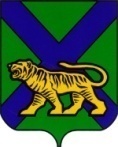 ТЕРРИТОРИАЛЬНАЯ ИЗБИРАТЕЛЬНАЯ КОМИССИЯпартизаНСКОГО РАЙОНАР Е Ш Е Н И Е28.07.2015	                  с. Владимиро-Александровское	             №  457/117         Проверив соответствие порядка выдвижения Приморским региональным отделением Политической партии ЛДПР – Либерально-демократическая партия России  Елены Александровны Герасимюк кандидатом в депутаты муниципального комитета Золотодолинского сельского поселения Партизанского муниципального района третьего созыва требованиям Федерального закона «Об основных гарантиях избирательных прав и права на участие в референдуме граждан Российской Федерации», Избирательного кодекса Приморского края, необходимые для регистрации кандидата документы, в соответствии со статьями 26, 44, 46 Избирательного кодекса Приморского края, территориальная избирательная комиссия Партизанского  района РЕШИЛА:1.Зарегистрировать кандидата в депутаты  муниципального комитета Золотодолинского сельского поселения Партизанского муниципального района третьего созыва, выдвинутого Приморским региональным отделением Политической партии ЛДПР – Либерально-демократическая партия России,  Елену Александровну Герасимюк.28 июля 2015 года,   17 часов 49 минут.2.Выдать  Елене  Александровне  Герасимюк удостоверение о регистрации установленного образца.3.Опубликовать настоящее решение в районной общественно - политической газете Партизанского района «Золотая Долина».4.Разместить настоящее решение на сайтах Избирательной комиссии Приморского края и администрации Партизанского муниципального района в разделе «Территориальная избирательная комиссия Партизанского района».ТЕРРИТОРИАЛЬНАЯ ИЗБИРАТЕЛЬНАЯ КОМИССИЯпартизаНСКОГО РАЙОНАР Е Ш Е Н И Е28.07.2015	                  с. Владимиро-Александровское	             №  460/117         Проверив соответствие порядка выдвижения Приморским региональным отделением Политической партии ЛДПР – Либерально-демократическая партия России  Виктора Павловича  Мороза кандидатом в депутаты муниципального комитета Владимиро-Александровского сельского поселения Партизанского муниципального района третьего созыва требованиям Федерального закона «Об основных гарантиях избирательных прав и права на участие в референдуме граждан Российской Федерации», Избирательного кодекса Приморского края, необходимые для регистрации кандидата документы, в соответствии со статьями 26, 44, 46 Избирательного кодекса Приморского края, территориальная избирательная комиссия Партизанского  района РЕШИЛА:1.Зарегистрировать кандидата в депутаты  муниципального комитета Владимиро-Александровского сельского поселения Партизанского муниципального района третьего созыва, выдвинутого Приморским региональным отделением Политической партии ЛДПР – Либерально-демократическая партия России,  Виктора Павловича  Мороза.28 июля 2015 года,    18 часов 00 минут.2. Выдать Виктору Павловичу  Морозу удостоверение о регистрации установленного образца.3.Опубликовать настоящее решение в районной общественно - политической газете Партизанского района «Золотая Долина».4.Разместить настоящее решение на сайтах Избирательной комиссии Приморского края и администрации Партизанского муниципального района в разделе «Территориальная избирательная комиссия Партизанского района».ТЕРРИТОРИАЛЬНАЯ ИЗБИРАТЕЛЬНАЯ КОМИССИЯпартизаНСКОГО РАЙОНАР Е Ш Е Н И Е28.07.2015	                  с. Владимиро-Александровское	             №  461/117         Проверив соответствие порядка выдвижения Приморским региональным отделением Политической партии ЛДПР – Либерально-демократическая партия России  Владимира Ивановича  Винника кандидатом в депутаты муниципального комитета Владимиро-Александровского сельского поселения Партизанского муниципального района третьего созыва требованиям Федерального закона «Об основных гарантиях избирательных прав и права на участие в референдуме граждан Российской Федерации», Избирательного кодекса Приморского края, необходимые для регистрации кандидата документы, в соответствии со статьями 26, 44, 46 Избирательного кодекса Приморского края, территориальная избирательная комиссия Партизанского  района РЕШИЛА:1.Зарегистрировать кандидата в депутаты  муниципального комитета Владимиро-Александровского сельского поселения Партизанского муниципального района третьего созыва, выдвинутого Приморским региональным отделением Политической партии ЛДПР – Либерально-демократическая партия России,  Владимира Ивановича  Винника.28 июля 2015 года,   18 часов 04 минуты.2. Выдать Владимиру Ивановичу Виннику удостоверение о регистрации установленного образца.3.Опубликовать настоящее решение в районной общественно - политической газете Партизанского района «Золотая Долина».4.Разместить настоящее решение на сайтах Избирательной комиссии Приморского края и администрации Партизанского муниципального района в разделе «Территориальная избирательная комиссия Партизанского района».ТЕРРИТОРИАЛЬНАЯ ИЗБИРАТЕЛЬНАЯ КОМИССИЯпартизаНСКОГО РАЙОНАР Е Ш Е Н И Е28.07.2015	                с. Владимиро-Александровское	                       №  442/117О регистрации кандидата в депутаты муниципального комитета Новолитовского сельского поселения Партизанского муниципального района третьего созывапо десятимандатному избирательному округу         Проверив соответствие порядка выдвижения Приморским региональным отделением Политической партии ЛДПР – Либерально-демократическая партия России  Галины Николаевны Кириленко кандидатом в депутаты муниципального комитета Новолитовского сельского поселения Партизанского муниципального района третьего созыва требованиям Федерального закона «Об основных гарантиях избирательных прав и права на участие в референдуме граждан Российской Федерации», Избирательного кодекса Приморского края, необходимые для регистрации кандидата документы, в соответствии со статьями 26, 44, 46 Избирательного кодекса Приморского края, территориальная избирательная комиссия Партизанского  района РЕШИЛА:1.Зарегистрировать кандидата в депутаты муниципального комитета Новолитовского сельского поселения Партизанского муниципального района третьего созыва, выдвинутого Приморским региональным отделением Политической партии ЛДПР – Либерально-демократическая партия России, Галину Николаевну Кириленко.28 июля 2015 года,   16 часов 34 минуты.2.Выдать Галине Николаевне Кириленко удостоверение о регистрации установленного образца.3.Опубликовать настоящее решение в районной общественно - политической газете Партизанского района «Золотая Долина».4.Разместить настоящее решение на сайтах Избирательной комиссии Приморского края и администрации Партизанского муниципального района в разделе «Территориальная избирательная комиссия Партизанского района».ТЕРРИТОРИАЛЬНАЯ ИЗБИРАТЕЛЬНАЯ КОМИССИЯпартизаНСКОГО РАЙОНАР Е Ш Е Н И Е28.07.2015	                  с. Владимиро-Александровское	             №  446/117         Проверив соответствие порядка выдвижения Приморским региональным отделением Политической партии ЛДПР – Либерально-демократическая партия России  Евгения Федоровича  Васильева кандидатом в депутаты муниципального комитета Сергеевского сельского поселения Партизанского муниципального района третьего созыва требованиям Федерального закона «Об основных гарантиях избирательных прав и права на участие в референдуме граждан Российской Федерации», Избирательного кодекса Приморского края, необходимые для регистрации кандидата документы, в соответствии со статьями 26, 44, 46 Избирательного кодекса Приморского края, территориальная избирательная комиссия Партизанского  района РЕШИЛА:1.Зарегистрировать кандидата в депутаты  муниципального комитета Сергеевского сельского поселения Партизанского муниципального района третьего созыва, выдвинутого Приморским региональным отделением Политической партии ЛДПР – Либерально-демократическая партия России,  Евгения Федоровича  Васильева. 28 июля 2015 года,   16 часов 53 минуты.2. Выдать Евгению Федоровичу Васильеву удостоверение о регистрации установленного образца.3.Опубликовать настоящее решение в районной общественно - политической газете Партизанского района «Золотая Долина».4. Разместить настоящее решение на сайтах Избирательной комиссии Приморского края и администрации Партизанского муниципального района в разделе «Территориальная избирательная комиссия Партизанского района».ТЕРРИТОРИАЛЬНАЯ ИЗБИРАТЕЛЬНАЯ КОМИССИЯпартизаНСКОГО РАЙОНАР Е Ш Е Н И Е28.07.2015	                  с. Владимиро-Александровское	             №  443/117         Проверив соответствие порядка выдвижения Приморским региональным отделением Политической партии ЛДПР – Либерально-демократическая партия России  Николая Кузьмича  Савченко кандидатом в депутаты муниципального комитета Сергеевского сельского поселения Партизанского муниципального района третьего созыва требованиям Федерального закона «Об основных гарантиях избирательных прав и права на участие в референдуме граждан Российской Федерации», Избирательного кодекса Приморского края, необходимые для регистрации кандидата документы, в соответствии со статьями 26, 44, 46 Избирательного кодекса Приморского края, территориальная избирательная комиссия Партизанского  района РЕШИЛА:1.Зарегистрировать кандидата в депутаты  муниципального комитета Сергеевского сельского поселения Партизанского муниципального района третьего созыва, выдвинутого Приморским региональным отделением Политической партии ЛДПР – Либерально-демократическая партия России,  Николая Кузьмича  Савченко. 28 июля 2015 года,   16 часов 38 минут.2. Выдать Николаю Кузьмичу  Савченко удостоверение о регистрации установленного образца.3.Опубликовать настоящее решение в районной общественно - политической газете Партизанского района «Золотая Долина».4. Разместить настоящее решение на сайтах Избирательной комиссии Приморского края и администрации Партизанского муниципального района в разделе «Территориальная избирательная комиссия Партизанского района».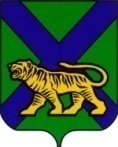 ТЕРРИТОРИАЛЬНАЯ ИЗБИРАТЕЛЬНАЯ КОМИССИЯпартизаНСКОГО РАЙОНАР Е Ш Е Н И Е28.07.2015	                 с. Владимиро-Александровское	             №  455/117Проверив соответствие порядка выдвижения Приморским региональным отделением Политической партии ЛДПР – Либерально-демократическая партия России  Натальи Мангиловны Ким кандидатом в депутаты муниципального комитета Новицкого сельского поселения Партизанского муниципального района третьего созыва требованиям Федерального закона «Об основных гарантиях избирательных прав и права на участие в референдуме граждан Российской Федерации», Избирательного кодекса Приморского края, необходимые для регистрации кандидата документы, в соответствии со статьями 26, 44, 46 Избирательного кодекса Приморского края, территориальная избирательная комиссия Партизанского  района РЕШИЛА:1.Зарегистрировать кандидата в депутаты муниципального комитета Новицкого сельского поселения Партизанского муниципального района третьего созыва, выдвинутого Приморским региональным отделением Политической партии ЛДПР – Либерально-демократическая партия России, Наталью Мангиловну Ким.28 июля 2015 года   17 часов 38 минут.2.Выдать Наталье Мангиловне Ким удостоверение о регистрации установленного образца.3.Опубликовать настоящее решение в районной общественно - политической газете Партизанского района «Золотая Долина».4.Разместить настоящее решение на сайтах Избирательной комиссии Приморского края и администрации Партизанского муниципального района в разделе «Территориальная избирательная комиссия Партизанского района».ТЕРРИТОРИАЛЬНАЯ ИЗБИРАТЕЛЬНАЯ КОМИССИЯпартизаНСКОГО РАЙОНАР Е Ш Е Н И Е28.07.2015	                  с. Владимиро-Александровское	             №  454/117         Проверив соответствие порядка выдвижения Приморским региональным отделением Политической партии ЛДПР – Либерально-демократическая партия России  Александра Николаевича Радзивона кандидатом в депутаты муниципального комитета Новицкого сельского поселения Партизанского муниципального района третьего созыва требованиям Федерального закона «Об основных гарантиях избирательных прав и права на участие в референдуме граждан Российской Федерации», Избирательного кодекса Приморского края, необходимые для регистрации кандидата документы, в соответствии со статьями 26, 44, 46 Избирательного кодекса Приморского края, территориальная избирательная комиссия Партизанского  района РЕШИЛА:1.Зарегистрировать кандидата в депутаты  муниципального комитета Новицкого сельского поселения Партизанского муниципального района третьего созыва, выдвинутого Приморским региональным отделением Политической партии ЛДПР – Либерально-демократическая партия России,  Александра Николаевича Радзивона.28 июля 2015 года,   17 часов 33 минуты.2. Выдать Александру Николаевичу Радзивону удостоверение о регистрации установленного образца.3.Опубликовать настоящее решение в районной общественно - политической газете Партизанского района «Золотая Долина».4. Разместить настоящее решение на сайтах Избирательной комиссии Приморского края и администрации Партизанского муниципального района в разделе «Территориальная избирательная комиссия Партизанского района».ТЕРРИТОРИАЛЬНАЯ ИЗБИРАТЕЛЬНАЯ КОМИССИЯпартизаНСКОГО РАЙОНАР Е Ш Е Н И Е28.07.2015	                с. Владимиро-Александровское	                       №  453/117Проверив соответствие порядка выдвижения Приморским региональным отделением Политической партии ЛДПР – Либерально-демократическая партия России Татьяны Викторовны Рябоконевой кандидатом в депутаты муниципального комитета Новицкого сельского поселения Партизанского муниципального района третьего созыва требованиям Федерального закона «Об основных гарантиях избирательных прав и права на участие в референдуме граждан Российской Федерации», Избирательного кодекса Приморского края, необходимые для регистрации кандидата документы, в соответствии со статьями 26, 44, 46 Избирательного кодекса Приморского края, территориальная избирательная комиссия Партизанского  района РЕШИЛА:1.Зарегистрировать кандидата в депутаты муниципального комитета Новицкого сельского поселения Партизанского муниципального района третьего созыва, выдвинутого Приморским региональным отделением Политической партии ЛДПР – Либерально-демократическая партия России, Татьяну Викторовну Рябоконеву.28 июля 2015 года   17 часов 28 минут.2.Выдать Татьяне Викторовне Рябоконевой удостоверение о регистрации установленного образца.3.Опубликовать настоящее решение в районной общественно - политической газете Партизанского района «Золотая Долина».4.Разместить настоящее решение на сайтах Избирательной комиссии Приморского края и администрации Партизанского муниципального района в разделе «Территориальная избирательная комиссия Партизанского района».О регистрации кандидата в депутаты муниципального комитета Новолитовского  сельского поселения Партизанского муниципального района третьего созыва по десятимандатному избирательному округуСветланы Сергеевны Атаевой Председатель комиссииЖ.А. ЗапорощенкоСекретарь комиссииТ.И. МамоноваО регистрации кандидата в депутаты муниципального комитета Новолитовского сельского поселения Партизанского муниципального района третьего созыва по десятимандатному избирательному округуЛюдмилы Николаевны БезруковойПредседатель комиссииЖ.А. ЗапорощенкоСекретарь комиссииТ.И. МамоноваО регистрации кандидата в депутаты муниципального комитета Новолитовского сельского поселения Партизанского муниципального района третьего созыва по десятимандатному избирательному округуНины Анатольевны БогомоловойСекретарь комиссииТ.И.МамоноваО регистрации кандидата в депутаты муниципального комитета Новолитовского сельского поселения Партизанского муниципального района третьего созыва по десятимандатному избирательному округуАлександра Николаевича ЛемешевскогоПредседатель комиссииЖ.А. ЗапорощенкоСекретарь комиссииТ.И. МамоноваО регистрации кандидата в депутатымуниципального комитета Новицкого сельского поселения Партизанского муниципального района третьего созывапо десятимандатному избирательному округуОксаны Николаевны БабенкоСекретарь комиссииТ.И.МамоноваО регистрации кандидата в депутаты муниципального комитета Золотодолинского сельского поселения Партизанского муниципального района третьегосозыва по десятимандатному избирательному округуТатьяны Ивановны ЧекушкинойПредседатель комиссииЖ.А. ЗапорощенкоСекретарь комиссииТ.И. МамоноваО регистрации кандидата в депутаты муниципального комитета Золотодолинского сельского поселенияПартизанского муниципального района третьего созывапо десятимандатному избирательному округуМарины Рудольфовны АстафьевойПредседатель комиссииЖ.А. ЗапорощенкоСекретарь комиссииТ.И. МамоноваО регистрации кандидата в депутаты муниципального комитета Екатериновского сельского поселения Партизанского муниципального района третьего созывапо десятимандатному избирательному округуСергея Александровича Деева Председатель комиссииЖ.А. ЗапорощенкоСекретарь комиссииТ.И. МамоноваО регистрации кандидата в депутаты муниципального комитета Новолитовского сельского поселения Партизанского муниципального района третьего созывапо десятимандатному избирательному округуАлександра  Александровича  РябоконеваПредседатель комиссииЖ.А. ЗапорощенкоСекретарь комиссииТ.И. МамоноваО регистрации кандидата в депутаты муниципального комитета Новолитовского сельского поселения Партизанского муниципального района третьего созывапо десятимандатному избирательному округуВладимира Михайловича ТриницинаПредседатель комиссииЖ.А. ЗапорощенкоСекретарь комиссииТ.И. МамоноваО регистрации кандидата в депутаты муниципального комитета Сергеевского сельского поселения Партизанского муниципального района третьего созывапо десятимандатному избирательному округуВладимира Мавлюмгалиевича  ОксукпаеваПредседатель комиссииЖ.А. ЗапорощенкоСекретарь комиссииТ.И. МамоноваПредседатель комиссииЖ.А. ЗапорощенкоСекретарь комиссииТ.И. МамоноваО регистрации кандидата в депутаты муниципального комитета Новицкого сельского поселения Партизанского муниципального района третьего созыва по десятимандатному избирательному округуВиктора Анатольевича ШилинаПредседатель комиссииЖ.А. ЗапорощенкоСекретарь комиссииТ.И. МамоноваО регистрации кандидата в депутаты муниципального комитета Золотодолинского сельского поселения Партизанского муниципального района третьегосозыва по десятимандатному избирательному округу Елены Александровны ГерасимюкПредседатель комиссииЖ.А. ЗапорощенкоСекретарь комиссииТ.И. МамоноваО регистрации кандидата в депутаты муниципального комитета Владимиро-Александровского сельского поселения Партизанского муниципального района третьего созыва по десятимандатному избирательному округу Виктора Павловича  МорозаПредседатель комиссииЖ.А. ЗапорощенкоСекретарь комиссииТ.И. МамоноваО регистрации кандидата в депутаты муниципального комитета Владимиро-Александровского сельского поселения Партизанского муниципального района третьего созыва по десятимандатному избирательному округу Владимира Ивановича  ВинникаПредседатель комиссииЖ.А. ЗапорощенкоСекретарь комиссииТ.И. МамоноваГалины Николаевны КириленкоПредседатель комиссииЖ.А. ЗапорощенкоСекретарь комиссииТ.И. МамоноваО регистрации кандидата в депутаты муниципального комитета Сергеевского сельского поселения Партизанского муниципального района третьего созывапо десятимандатному избирательному округуЕвгения Федоровича  ВасильеваПредседатель комиссииЖ.А. ЗапорощенкоСекретарь комиссииТ.И. МамоноваО регистрации кандидата в депутаты муниципального комитета Сергеевского сельского поселения Партизанского муниципального района третьего созывапо десятимандатному избирательному округуНиколая Кузьмича СавченкоПредседатель комиссииЖ.А. ЗапорощенкоСекретарь комиссииТ.И. МамоноваО регистрации кандидата в депутатымуниципального комитета Новицкого сельского поселения Партизанского муниципального района третьего созывапо десятимандатному избирательному округуНатальи Мангиловны КимПредседатель комиссииЖ.А. ЗапорощенкоСекретарь комиссииТ.И. МамоноваО регистрации кандидата в депутаты муниципального комитета Новицкого сельского поселения Партизанского муниципального района третьего созывапо десятимандатному избирательному округу Александра Николаевича РадзивонаПредседатель комиссииЖ.А. ЗапорощенкоСекретарь комиссииТ.И. МамоноваО регистрации кандидата в депутатымуниципального комитета Новицкого сельского поселения Партизанского муниципального района третьего созывапо десятимандатному избирательному округуТатьяны Викторовны РябоконевойПредседатель комиссииЖ.А. ЗапорощенкоСекретарь комиссииТ.И. Мамонова